آپ کیلئے معلومات جن کے سلسلے میں ٹی بی کی چھوت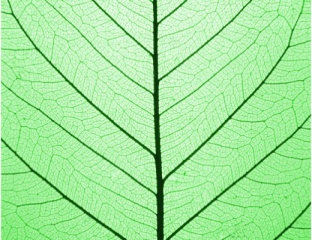 سے واسطہ پڑ چکے ہونے کا امکان ہے
بلدیہ کے چیف میڈیکل آفیسر کے علم میں آیا ہے کہ آپ کا واسطہ ٹی بی (تپدق) کے کسی مریض سے رہا ہے۔ چیف میڈیکل آفیسر کا کام یہ پتہ چلانا ہے کہ آیا ٹی بی کے مریض سے واسطہ رکھنے والے افراد کو ٹی بی کی چھوت لگ چکی ہے تاکہ انہیں علاج کی پیشکش کی جاۓ۔ٹی بی ایک سنگین بیماری ہے لیکن اس کی چھوت آسانی سے نہیں لگتی اور اس کا مؤثر علاج ممکن ہے لہذا لوگ صحتیاب ہو جاتے ہیں۔مریض کے ساتھ قریبی واسطہ رکھنے والے لوگوں میں سے صرف چند ایک کو چھوت لگتی ہے۔ ٹی بی کی چھوت کا پتہ چلانے میں وقت لگتا ہے۔جن لوگوں کو چھوت لگ چکی ہو، انہیں آئندہ خبرگیری اور علاج کی پیشکش کی جاۓ گی۔کچھ لوگوں کیلئے چھوت لگنے اور ٹی بی کی بیماری میں مبتلا ہونے کا زیادہ خطرہ ہوتا ہے۔ زیادہ خطرے سے دوچار یہ گروہ ہیں:0-5 سال عمر کے بچے جنہیں لمبا عرصہ کسی ایسے شخص سے واسطہ رہا ہو جو ٹی بی کی چھوت میں مبتلا ہو۔وہ لوگ جن کا مدافعتی نظام بیماری (ذیابیطس، کینسر، hiv/ایڈز  کی وجہ سے کمزور ہو چکا ہو یا جو علاج کیلئے ایسی دوائیاں لے رہے ہوں جو مثال کے طور پر آنتوں کی دائمی سوزش اور گنٹھیا کے امراض میں لی جاتی ہیں (TNF-alfa-blokkere، کینسر کی ادویات یا کورٹیزون والی ادویات)۔ ٹی بی کی علاماتحال ہی میں لگنے والی کھانسی جسے 3 ہفتے سے زیادہ گزر چکے ہوں، چھاتی میں درد، رات کو پسینہ آنا، عمومی خرابئ طبیعت، تھکن، بھوک کم ہو جانا اور وزن کی کمی۔کیا آپ کا تعلق زیادہ خطرہ رکھنے والے کسی گروہ سے ہے یا آپ میں ان میں سے کچھ علامات موجود ہیں؟ کیا آپ مزید معلومات لینا چاہتے ہیں یا صرف بات کرنا چاہتے ہیں؟اپنے ڈاکٹر یا بلدیاتی ہیلتھ سروس سے بات کریں۔/Datoتاریخ:
نیک تمناؤں کے ساتھ: بلدیہ/بی دیل: پتہ: رابطے کیلئے نام:فون/موبائل نمبر: ای میل